BERGAMO I rappresentanti delle Forze dell’Ordine (Carabinieri, Polizia di Stato e GDF) in transito nei territori interessati verranno vaccinati presso l’Accademia della Guardia di Finanza che ringraziamo per la disponibilità del medico e dell’ambulatorio. I Carabinieri in servizio sul territorio saranno vaccinati negli ambulatori territoriali.Per quel che riguarda le imprese, per i lavoratori non residenti ma che lavorano nella zona interessata, se le aziende hanno meno di trenta addetti possono recarsi nei centri vaccinali e compilare l’autocertificazione prevista; si ricorda che devono avere dai 18 ai 60 anni. Per le aziende di maggiori dimensioni stiamo acquisendo la disponibilità a vaccinare tramite i medici competenti: il datore di lavoro chiede la vaccinazione per i lavoratori (prioritariamente gli esterni che provengono dai territori interessati). Questa attività prenderà il via la prossima settimana. Dettagli al seguente link http://www.ats-bg.it/servizi/notizie/notizie_fase02.aspx?ID=17044Sabato 11 gennaio e domenica 12 gennaio: aperture sedi vaccinaliLe sedi vaccinali di Villongo, Predore, Sarnico e Grumello saranno aperte anche nel fine settimana per proseguire con l’attività di vaccinazione straordinaria contro il meningococco C. In particolare Villongo e Predore saranno aperti – con un ambulatorio ciascuno – sabato 11 gennaio dalle 9 alle 12 e dalle 13.30 alle 16.30; domenica 12 gennaio dalle 9 alle 12. Il PRESST di Sarnico aprirà sabato dalle 9 alle 15 e domenica dalle 9 alle 13; il PRESST di Grumello sabato dalle 9 alle 13 e domenica dalle 9 alle 13.Segnaliamo per opportuna conoscenza la comunicazione di Regione LombardiaMalattia invasiva da meningococco nel Basso Sebinohttps://www.regione.lombardia.it/wps/portal/istituzionale/HP/DettaglioRedazionale/servizi-e-informazioni/cittadini/salute-e-prevenzione/Prevenzione-e-benessere/meningite-basso-sebino/meningococco-basso-sebinoN. VACCINI EROGATI SEDI VACCINALI (*) se non diversamente specificatoBRESCIA N. VACCINI EROGATI BRESCIA Sedi di erogazione della vaccinazione anti meningococco C – periodo 10/01/2020 – 17/01/2020  Paratico - presso Centro Sereno (Centro Diurno) Via Timoni a Lago, 44 - a cura di ASST Franciacorta, anche con personale di ATS e ASST della Lombardia· VENERDÌ 10/01/2020 dalle ore 9.00 alle ore 16.00 Capriolo - ambulatori medici presso la Farmacia comunale Piazza del Mercato, 3 - Personale ATS Brescia · VENERDÌ 10/01/2020 dalle ore 9.00 alle ore 16.00 La sede di Iseo proseguirà anche sabato 11/01/2020 e tutta la settimana successiva come sotto indicatoIseo - sede vaccinale sita in via Giardini Garibaldi, 2B - a cura di ASST Franciacorta, anche con personale di ATS e ASST della LombardiaVENERDÌ 10/01/2020 dalle ore 9.00 alle ore 16.00SABATO 11/01/2020 dalle ore 9.00 alle ore 16.00LUNEDÌ  13/01/2020 dalle ore 9.00 alle ore 16.00MARTEDÌ 14/01/2020 dalle ore 9.00 alle ore 16.00MERCOLEDÌ 15/01/2020 dalle ore 9.00 alle ore 16.00GIOVEDÌ 16/01/2020 dalle ore 9.00 alle ore 16.00VENERDÌ 17/01/2020 dalle ore 9.00 alle ore 16.00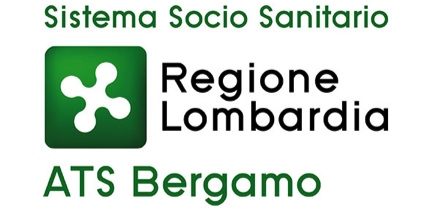 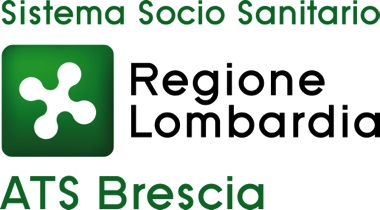 BOLLETTINO MENINGITE   9 gennaio 2020Destinatari: MediaSarnico2 gennaio 2020116Sarnico3 gennaio 2020190Sarnico4 gennaio 2020364Sarnico5 gennaio 2020462Sarnico6 gennaio 2020564Sarnico8 gennaio 2020184Villongodal 27 dicembre al 6 gennaio 2020945Villongo7 gennaio 2020319Villongo8 gennaio 2020301Grumello del Monte8 gennaio 2020114Gandosso8 gennaio 202067Predore8 gennaio 202094Credaro8 gennaio 2020150Cividino8 gennaio 202067Tagliuno8 gennaio 202063MMGdal 27 dicembre al 4 gennaio 2020870MMGdal 5 gennaio all’8 gennaio 2020651TOTALE5.521Sede vaccinaleSede vaccinaleSede vaccinaleSede vaccinaleAfferenze preferenzialiCOMUNEDoveGiorni e orarifino al 17_01 (*)n. ambulatoriVillongoComuneVia Roma9.00/12.0013.30/16.302Adrara S. Martino, Adrara S. RoccoPredoreRSDIstituto Angelo Custode via Sarnico 529.00/12.001Tavernola, Vigolo, ParzanicaCredaroCentro civico Lottovia Diaz 19.00/12.0013.30/16.3011Foresto SparsoGandossoAmbulatorio  Comunalevia AVIS10 gennaiopomeriggio13.30/16.301SarnicoVia Faccanoni presso Habilita10 gennaio9.00/16.001ViadanicaCastelli CalepioTagliuno Centro anzianiCividinoCentro anzianiDall’8 gennaio9.00/12.00Dall’8 gennaio 13.30/16.3011ChiudunoTelgateGrumello del MonteContinuità assistenziale (ex guardia medica)Via San Siro, 3010 gennaio9.00/12.301BolgareTOTALE10DATAISEO(sede vaccinale gestita da ASST Franciacorta)PARATICO(sede vaccinale gestita da ASST Franciacorta)CAPRIOLO(sede vaccinale gestita da ATS Brescia)TOTALEper data04/01/20359295ambulatorio attivatodal 05/0165405/01/203493554001.10406/01/205635204631.54607/01/205172603231.10008/01/203903143551.059Totaleper sede2.1781.7441.5415.463